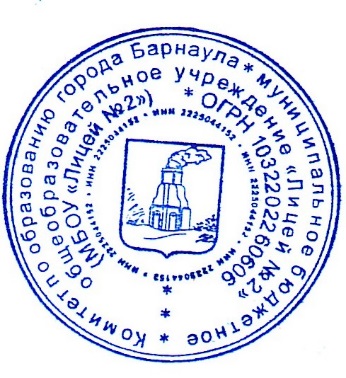 Список учебников , используемых МБОУ «Лицей №2» в  2023/2024 учебный год(НОО)Учебники соответствуют федеральному перечню учебников (Приказ Министерства просвещения РФ №858 от 21.09.2022 г. «Об утверждении к использованию при реализации имеющих государственную аккредитацию образовательных программ начального общего, основного общего, среднего общего образования организациями, осуществляющими образования организациями, осуществляющими образовательную деятельность и установления предельного срока использования исключенных учебников)Согласовано:педагогический советПротокол № 1 от 25.08.2023Утверждено:приказом директора МБОУ «Лицей №2»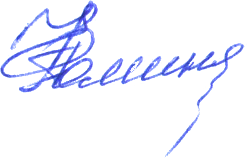 226-осн. от 25.08.2023 ______________ Е.А. ФоминскаяПредмет по учебному плануУчебник (наименование, автор, издательство, год издания)дополнительная информация Номер ВПУРусский языкВ.Г. Горецкий, В.А. Кирюшкин, Л.А. Виноградская, М.В. Бойкина. Азбука. 1 класс. В 2-х ч. М.: Просвещение, 2023В.П. Канакина, В.Г. Горецкий. Русский язык. 1 класс.  М.: Просвещение, 2023Приложение,1 16-е издание, переработанное Приложение1.1.1.1.1.1.11.1.1.1.1.1.2В.П. Канакина, В.Г. Горецкий. Русский язык. 2 класс. В 2-х ч. М.: Просвещение, 2023Приложение1.1.1.1.1.1.3В.П. Канакина. Русский язык, 3 класс: учебник в 2-х частях. М.: Просвещение, 2019Приложение1.1.1.1.1.1.4В.П. Канакина. Русский язык, 4 класс: учебник в 2-х частях. М.: Просвещение, 2019Приложение1.1.1.1.1.1.5Литературное чтениеЛ.Ф. Климанова, В.Г. Горецкий, М.В. Голованова. Литературное чтение. 1 класс. В 2-х частях. М.: Просвещение, 2023Приложение 1. 16-е издание, переработанное 1.1.1.1.2.1.1Литературное чтениеЛ.Ф. Климанова, В.Г. Горецкий, М.В. Голованова. Литературное чтение. В 2-х частях. М.:Просвещение, 2019Приложение 11.1.1.1.2.2.2Литературное чтениеЛ.Ф. Климанова, В.Г. Горецкий, М.В. Голованова. Литературное чтение, 3 класс. В 2-х частях. М.: Просвещение, 2019Приложение 11.1.1.1.2.2.3Литературное чтениеЛ.Ф. Климанова, В.Г. Горецкий, М.В. Голованова, Л.А. Виноградская, М.В. Бойкина. Литературное чтение, 4 класс. В 2- х частях М.: Просвещение, 2019Приложение 11.1.1.1.2.2.4МатематикаМ.И. Моро, С.И. Волкова, С.В. Степанова. Математика. 1 класс. Учебник в 2-х частях. М.: Просвещение, 2023 Приложение 1. 15-е издание, переработанное 1.1.1.4.1.1.1МатематикаМ.И. Моро, М.А. Бантова, Г.В. Бельтюкова. Математика. 2 класс. Учебник в 2-х частях. М.: Просвещение, 2023Приложение 11.1.1.3.1.8.2МатематикаМ.И. Моро. Математика. 3класс. Учебник в 2-х частях. М.: Просвещение, 2017Приложение 11.1.1.3.1.8.3МатематикаМ.А. Бантова, М.И. Моро.Математика. 4 класс.Учебник в 2-х частях.М.: Просвещение, 2015Приложение 11.1.1.3.1.8.4Иностранный языкН.И. Быкова, Д. Дули, М.Д. Поспелова. Английский язык. 2 класс. В 2-х ч. М.: Просвещение, 2023Приложение 1. 16-е издание, переработанное 1.1.1.3.1.1.1Иностранный языкМ.В. Вербицкая, Б. Эббс, Э. Уорелл. Английский язык. 3 класс. В 2-х частях. М.: Вентана-Граф, 2015Приложение 11.1.1.2.1.8.2Иностранный языкМ.В. Вербицкая, Б. Эббс, Э. Уорелл. Английский язык. 4 класс. В 2-х частях. М.: Вентана-Граф, 2018Приложение 11.1.1.2.1.8.3Окружающий мирА.А. Плешаков. Окружающий мир. 1 класс. Учебник в 2-х частях М.: Просвещение, 2023 Приложение 1. 16-е издание, переработанное1.1.1.5.1.1.1Окружающий мирА.А. Плешаков. Окружающий мир. 2 класс. Учебник в 2-х частях  М.: Просвещение, 2019Приложение 11.1.1.4.1.3.2Окружающий мирА.А. Плешаков. Окружающий мир. 3 класс. Учебник в 2-х частях  М.: Просвещение, 2018.Приложение 11.1.1.4.1.3.3Окружающий мирА.А. Плешакова, Е.А. Крючкова. Окружающий мир. 4 класс. Учебник для общеобр. организаций в 2-х частях. М.: Просвещение, 2019Приложение 11.1.1.4.1.3.4Искусство (музыка)Е.Д. Критская, Г.П. Сергеева, Т.С. Шмагина. Музыка. Учебник 1 класс. М.: Просвещение, 2023Приложение 1. 15-е издание, переработанное1.1.1.7.2.1.1Искусство (музыка)Е.Д. Критская, Г.П. Сергеева, Т.С. Шмагина. Музыка. Учебник 2 класс. М.: Просвещение, 2016Приложение 11.1.1.6.2.2.2Искусство (музыка)Е.Д. Критская, Г.П. Сергеева, Т.С. Шмагина. Музыка. Учебник 3 класс. М.: Просвещение, 2016Приложение 11.1.1.6.2.2.3Искусство (музыка)Е.Д. Критская, Г.П. Сергеева, Т.С. Шмагина. Музыка. Учебник 4 класс. М.: Просвещение, 2016Приложение 11.1.1.6.2.2.4Искусство (Изобразительное искусство)Л.А. Неменская. Изобразительное искусство. Ты изображаешь, украшаешь и строишь. Учебник 1 класс. М.: Просвещение, 2023 Приложение 1. 14-е издание, переработанное1.1.1.7.1.1.1Искусство (Изобразительное искусство)Е.И. Коротеева. Изобразительное искусство. Искусство и ты. 2 класс. Под ред. Б.Н. Неменского. М.: Просвещение, 2013Приложение 11.1.1.6.1.1.2Искусство (Изобразительное искусство)Н.А. Горяева, Л.А. Неменская. Изобразительное искусство. Искусство вокруг нас: учебник для 3 класса. М.: Просвещение, 2017Приложение 11.1.1.6.1.1.3Искусство (Изобразительное искусство)Л.А. Неменская. Изобразительное искусство. Каждый народ-художник. 4 класс: учебник. М.: Просвещение, 2015Приложение 1ТехнологияЕ.А. Лутцева, Т.П. Зуева. Технология. Учебник 1 класс. М.: Просвещение, 2023Приложение 21.1.1.7.1.3.1ТехнологияЕ.А. Лутцева, Т.П. Зуева. Технология. 2 класс. М.: Просвещение, 2017Приложение 21.1.1.7.1.3.2ТехнологияЕ.А. Лутцева. Технология, 3 класс. М.: Просвещение, 2017Приложение 11.1.1.7.1.3.3ТехнологияЕ.А. Лутцева. Технология. 4 класс. М.: Просвещение,2017Приложение 11.1.1.7.1.3.4Физическая культураТ.В. Петрова, Ю.А. Копылов, Н.В. Полянская, С.С. Петров. Физическая культура. 1-2 классы. М.: Вентана-Граф, 2017Приложение 1. 14-е издание, переработанное1.1.1.9.1.2.1Физическая культураТ.В. Петрова, Ю.А. Копылов, Н.В. Полянская, С.С. Петров. Физическая культура. 1-2 классы. М.: Вентана-Граф, 2017Приложение 11.1.1.9.1.2.1Физическая культураВ.И. Лях. Физическая культура. 1-4 классы. М.: Просвещение, 2017Приложение 11.1.1.8.1.3.1Физическая культураВ.И. Лях. Физическая культура. 1-4 классы. М.: Просвещение, 2017Приложение 11.1.1.8.1.3.1Основы религиозных культур и светской этики  (ОРКСЭ)А.И. Шемшурина, А.А. Шемшурин. Основы религиозных культур и светской этики. Основы светской этики. 4 класс. М.: Просвещение, 2023Приложение 1. 10-е издание, переработанное1.1.1.6.1.5.1